BUFRNew BUFR elements for  C-band synthetic aperture radar  instrument (C-SAR)Submitted by Marijana Crepulja(ECMWF), Enrico Fucile(ECMWF), Saleh Abdalla(ECMWF) and Nuno Miranda (ESA)_______________________________________________________________________Summary and Purpose of DocumentNew BUFR elements are proposed to support encoding the C-SAR Ocean Swell Wave (OSW) data from Sentinel-1A_______________________________________________________________________ACTION PROPOSEDThe team is requested to review the proposal validate the proposed elements and accept them for FT2016-2, at this purpose example data and a dump are provided. ANNEXES:   1.	An example of BUFR sequence to encode Sentinel 1 OSW.DISCUSSIONSECMWF is preparing for the operational processing of Sentinel 1 Ocean Swell Wave (OSW) data. Sentinel-1 is the first in the new fleet of ESA Sentinels satellites and carries an advanced C-band Synthetic Aperture Radar (SAR) instrument to provide an all-weather, day-and-night supply of imagery of Earth’s surface. In the context of this activity ECMWF has developed in collaboration with ESA a new BUFR sequence for the level L2 data to support ESA in the definition of the Sentinel 1 OSW data in BUFR which are of interest for the data assimilation in NWP models and exchanging Sentinel 1 OSW data activities.Sentinel-1 CSAR modes of operationThe radar operates in two main modes: Interferometric Wide swath and Wave. Interferometric Wide swath mode is the default mode over land, has a swath width of 250 km and a ground resolution of 5 x 20 m. Wave mode acquisitions which can help to determine the direction, wavelength and heights of waves on the open oceans are 20 x 20 km, acquired alternately on two different incidence angles every 100 km. There is also the potential of operating it in two additional modes: Stripmap and Extra Wide Swath. Stripmap mode provides a continuity of ERS and Envisat data, offering a 5 x 5 m resolution over a narrow swath width of 80 km. Extra Wide Swath mode is intended for maritime, ice and polar zone operational services where wide coverage and short revisit times are demanded. 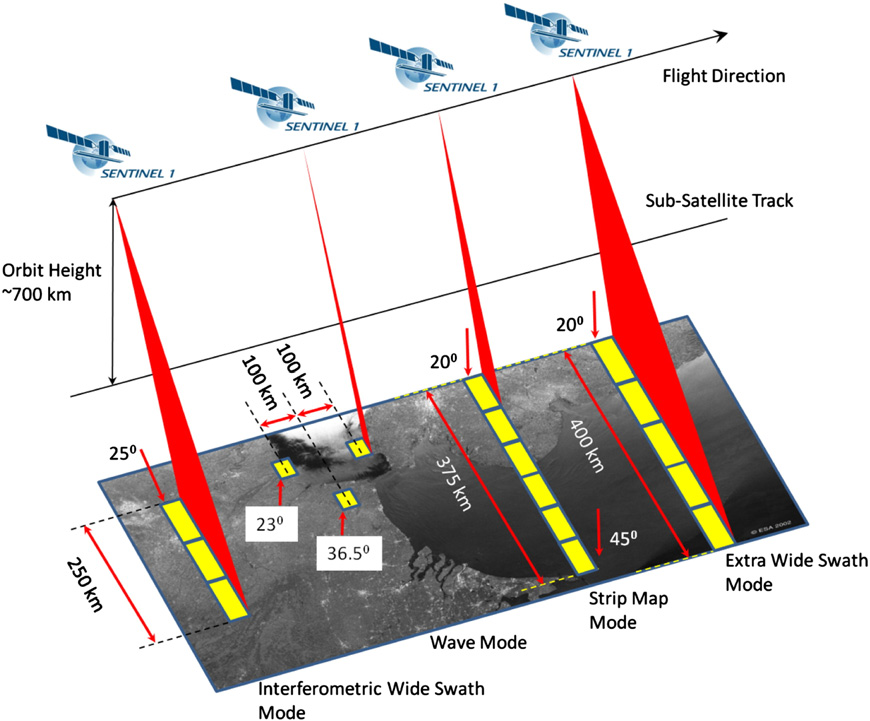 The new elements: number of spectra in range direction, number of spectra in azimuthal direction, index in range direction and index in azimuthal direction in the BUFR table B are proposed to allow more flexibility and reusability for encoding data from Wave mode and Strip map mode in the future. One single observation in the L2 data set is characterised by number of spectra in range direction, number of spectra in azimuthal direction, number of angular and wavenumber bins. Those four elements are enough to fully describe the observation volume.The new element Stripmap identifier is proposed to distinguish the data coming from Wave and Stripmap mode.This document proposes new entries in the BUFR/CREX Table B, class 03, 05, 25, 40.Noting that class 22 (Oceanographic elements) is full and does not allow the definition of a new element we propose Class 42 as an extension.PROPOSALThe following new BUFR table B entries and corresponding code table are proposed:Class 03 – BUFR/CREX InstrumentationClass 05 – BUFR/CREX Location (horizontal – 1)Class 25 – BUFR/CREX Processing informationClass 40 – BUFR/CREX Satellite dataClass 42 – BUFR/CREX Oceanographic elementsCode table 0 42 004 – Confidence of inversion for each partition of swell wave spectraThe following sequence has been used for validation of the proposed new entries.WORLD METEOROLOGICAL ORGANIZATIONCOMMISSION FOR BASIC SYSTEMS-----------------------------FOURTH MEETING OF INTER-PROGRAMME EXPERT TEAM ON
DATA REPRESENTATION MAINTENANCE AND MONITORINGGENEVA, SWITZERLAND, 30 MAY - 3 JUNE 2016IPET-DRMM-IV / Doc. 3.2 (4)(18. 5. 2016)-------------------------ITEM 3.2ENGLISH ONLYTABLEREFERENCEELEMENTNAMEBUFRBUFRBUFRBUFRCREXCREXCREXF X YELEMENTNAMEUNITSCALEREFERENCEVALUEDATAWIDTH(Bits)UNITSCALEDATAWIDTH(Characters)Description0 03 025Cross-track estimation area sizem0500016m016Ground range size of the estimation area [m].0 03 026Along-track estimation area sizem0500016m016Azimuth size of the estimation area [m].TABLEREFERENCEELEMENTNAMEBUFRBUFRBUFRBUFRCREXCREXCREXF X YELEMENTNAMEUNITSCALEREFERENCEVALUEDATAWIDTH(Bits)UNITSCALEDATAWIDTH(Characters)Description0 05 071Stripmap identifierNumeric0016Numeric016In the case of SM mode the product contained in a single netCDF file will be split in several BUFR messages. We need to have an identifier to rebuild the original product and to mark the single parts to belong to the same product. This is the function of Stripmat identifier0 05 072Number of spectra in range directionNumeric008Numeric08Number of range swell wave spectra cells. For WV mode this dimension is set to 1 as there is 1 swell wave spectra per WV vignette. For SM this dimension is set to the number of cells in the range direction, nominally 4. This parameter does not apply to IW nor EW mode.0 05 073Number of spectra in azimuthal directionNumeric008Numeric08Number of azimuth swell wave spectra cells. For WV mode this dimension is set to 1 as there is 1 swell wave spectra per WV vignette. For SM this dimension is set to the number of cells in the azimuth direction, nominally 4; although, this will vary with the length of the input image strip. This parameter does not apply to IW nor EW mode.0 05 074Index in range directionNumeric008Numeric08Index of range swell wave spectra cell.0 05 075Index in azimuthal directionNumeric008Numeric08Index of azimuth swell wave spectra cell.TABLEREFERENCEELEMENTNAMEBUFRBUFRBUFRBUFRCREXCREXCREXF X YELEMENTNAMEUNITSCALEREFERENCEVALUEDATAWIDTH(Bits)UNITSCALEDATAWIDTH(Characters)Description0 25 189Range cut-off wavelengthm019m09The range cut-off wavelength [m] is the shortest wavelength in range direction that can be resolved in the swell wave spectra. The cut-off wavelength is computed from the slant range resolution (or range bandwidth, fsf ) and the local incidence angle as: λrange(θ)=c/fsfsinθTABLEREFERENCEELEMENTNAMEBUFRBUFRBUFRBUFRCREXCREXCREXF X YELEMENTNAMEUNITSCALEREFERENCEVALUEDATAWIDTH(Bits)UNITSCALEDATAWIDTH(Characters)Description0 40 038Partition number01404Number of wave partitions0 40 039Single Look Complex image intensityNumeric0-255Numeric016The input Single Look Complex (SLC) image intensity estimated within each wave cell0 40 040Single Look Complex image skewnessNumeric2113Numeric013The skewness of the input SLC image [dimensionless] estimated within each wave cell0 40 041Single Look Complex image kurtosisNumeric2113Numeric013The kurtosis of the input SLC image [dimensionless] estimated within each wave cell0 40 042Single Look Complex image  varianceNumeric2113Numeric013The variance of the input SLC image normalized by the square of the mean intensity [dimensionless] estimated within each wave cell.TABLEREFERENCEELEMENTNAMEBUFRBUFRBUFRBUFRCREXCREXCREXF X YELEMENTNAMEUNITSCALEREFERENCEVALUEDATAWIDTH(Bits)UNITSCALEDATAWIDTH(Characters)Description0 42 001Dominant swell wave direction of spectral partitiondegree009degree09Dominant wave direction [degree] for each partition of the swell wave spectra.0 42 002Significant swell wave height of spectral partitionm109m19Significant wave height  [m] for each partition of the swell wave spectra0 42 003Dominant swell wavelength of spectral partitionm210017m217Dominant wave length [m] for each partition of the swell wave spectra0 42 004 Confidence of inversion for each partition of swell wave spectra00404Confidence of inversion for each partition of swell wave spectra0 42 005Ambiguity removal factor for swell wave partition5-10000018518The ambiguity removal factor [dimensionless] for each wave partition0 42 006Wave age21828Wave age0 42 007Shortest ocean wavelength on spectral resolutionm2016216The spectral resolution gives the shortest ocean wavelength [m] that can be detected.0 42 008
Nonlinear inverse spectral widthm2016214Nonlinear inverse spectral width [m] describing non-linear spectral cut-off computed from the cross-spectra.0 42 009Bin partition reference00808Two-dimensional representation of the ocean swell wave partitions number given on a polar grid of wavenumber [rad/m] and angle [degN].Giving the partitioning mask allowing to associate to each spectra bin the partitions it belongs to.Code figure0WAVE DIRECTION RESOLVED1180-DEGREE AMBIGUITY NOT RESOLVE2Reserved3MissingTABLE REFERENCESElement name0 01 007Satellite identifier0 02 019Satellite instruments0 01 096Station acquisition0 25 061Software identification and version number0 05 071Strip map identifier0 05 072Number of spectra in range direction0 05 073Number of spectra in azimuthal direction0 05 074Index in range direction0 05 075Index in azimuthal direction0 05 040Orbit number0 08 075Ascending/descending orbit qualifier3 01 011Year, month, day3 01 013Hour, minute, second3 01 021Latitude/longitude (high accuracy)0 01 012Direction of motion of moving observing platform0 07 002Height or altitude0 22 063 Total water depth0 08 012Land/sea qualifier0 02 104Antenna polarization0 21 105Normalised radar cross section0 42 008Nonlinear inverse spectral width0 25 103Number of directional bins0 25 104Number of wavelength bins0 25 105First directional bin0 25 106Directional bin step0 25 107First wavelength bin0 25 108Last wavelength bin0 11 001Wind direction0 11 002Wind speed0 42 006Wave age0 21 030Signal to noise ratio2 01 130Change data width2 02 129Change scale0 22 022Height of wind waves 2 02 000Change scale2 01 000Change data width0 02 026Cross-track resolution0 02 027Along-track resolution0 03 025Cross-track estimation area size0 03 026 Along-track estimation area size0 40 039Single Look Complex image intensity0 40 040Single Look Complex image skewness0 40 041Single Look Complex image kurtosis0 40 042Single Look Complex image variance0 02 111Radar Incidence angle0 25 014Azimuth clutter cut-off0 25 189 Range cut-off wavelength1 06 000Delayed replication of 6 descriptors0 31 001Delayed descriptors replication factor0 40 038 Partition number0 42 001Dominant swell wave direction of spectral partition0 42 002Significant swell wave height of spectral partition0 42 003Dominant swell wavelength of spectral partition0 42 004Confidence of inversion for each partition of swell wave spectra0 42 005Ambiguity removal factor for swell wave partition1 09 000Delayed replication of 9 descriptors0 31 001Delayed descriptors replication factor0 05 030Direction (spectral)2 01 130Change data width0 06 030Wave number (spectral)2 01 000Change data width0 21 135Real part of cross spectra polar grid number of bins0 21 136Imaginary part of cross spectra polar grid number of bins0 22 161Wave spectra0 42 009Bin partitions reference0 42 007Shortest ocean wavelength (spectral)